LISTA DE ÚTILES 2023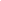 LENGUA YLITERATURA1 Cuaderno universitario 100 hojas cuadro grande. Carpeta MATEMÁTICA1 Cuaderno universitario cuadro grande, 100 hojas. Regla.Calculadora científica (será utilizada en varias asignaturas).EDUCACIÓN PARA LA CIUDADANA (HISTORIA)1 Cuaderno universitario 100 hojas cuadro grande.FILOSOFÍA1 Cuaderno universitario 100 hojas cuadro. INGLÉS Cuaderno universitario cuadro grande 100 hojas.CIENCIAS PARA LA CIUDADANÍACuaderno universitario cuadro grande 100 hojas.EDUCACIÓN FÍSICA Y SALUDPolera blanca, pantalón, short azul o negro, zapatillas deportivas (cambio para la clase)Bolso con artículos de aseo personal, jabón, toalla, perfume, etc.1 Cuaderno college 40 hojas.1 botella de agua.ELECTIVO 1Cuaderno universitario cuadro grande 100 hojas.ELECTIVO 2Cuaderno universitario cuadro grande 100 hojas.ELECTIVO 3Cuaderno universitario cuadro grande 100 hojas.OTROSEstuche que debe contener:2 Lápices grafitoLápiz pasta azul y rojoDestacadores de distintos coloresCorrector1 Goma de borrar1 Sacapuntas1 Stic-fix	INFORMACIÓN GENERALOtros materiales más específicos se solicitarán según los requerimientos de las unidades o proyectos que los alumnos/as realizarán en los diferentes subsectores durante el desarrollo del año escolar 2021.Cuaderno chico con forro rojo como agenda de uso exclusivo para este fin.Los productos sugeridos en esta lista han sido seleccionados por su aporte pedagógico, calidad y no toxicidad y controlados por organismos certificantes. Su compra no constituye obligación.Plan Lector Terceros mediosPRIMER SEMESTREEl escritor de epitafios – Hernán Rivera LetelierUn mundo feliz – Aldous HuxleyRosaura a las diez – Marco DenaviSEGUNDO SEMESTREFormas de volver a casa – Alejandro ZambraLa ciudad está triste – Ramón Díaz Eterovic1984 – George Orwell